13. Jul-Plantaže ad PodgoricaNo:  3004/1Place and date:  Podgorica, 19.04.2021.REQUEST FOR COLECTION OF THE BIDS FORTHE PROCUREMENT PROCEDURE                       of the galvanized steel wire,  galvanized steel posts                                            and reinforcing bar    Type of the public procurement subjectx   GoodsDescription of the procurement subject□  Assessed value of the procurement subjectThe procurement subject is  procured:x  By lots:Lot 1:galvanized steel posts of the assessed value, without included VAT, €146.100,00 , with the included VAT the amount of €176.781,00.Lot 2: galvanized steel wire of the assessed value, without included VAT  € 62.405,00 with the included VAT amounts to € 75.510,05.                     .Lot 3: reinforcing bar of the assessed value without included VAT € 75.000,00  with included VAT € 90.750,00.                                                                           TOTAL:                                                                                              VAT not included: € 283.505,00                                                                                                with VAT included: € 343.041,05a) Compulsory conditions Only a bidder who meets the following requirements may take part in the  procurement procedure :Must be registered with the competent public authority for the registration of the business entities; Must prove that he or his legal representative has not been convicted by judgement absolute  for any criminal offence as members of the organized crime with the corruption, money laundry and fraud;Proof of the fulfillment of the compulsory conditionsThe fulfillment of the compulsory conditions shall be proved by submitting the following proofs:Proof on the registration with the competent public authority for the registration of the business entities with the data on the authorized persons of the bidder;Proof by the competent authority, issued on the grounds of the criminal record which must not be older than 6 months by the day of public opening of the bids;b)  Facultative conditions b2) professional-technical and human resources capacityWhether conditions of professional-technical and human resources capacity are met in the public procurement procedure for goods is evidenced by submitting one or more evidences, and so as follows: x the list of main deliveries, made in previous two years, with values, dates and receivers, with enclosing the confirmations of the effected deliveries, issued by Procurer or in case that the confirmations cannot be provided for the reasons, not caused by bidder, only the statement of the bidder on the effected deliveries with the statement of the reasons for which they cannot submit the confirmations, x samples, descriptions, ie photos of the goods which are the subject of the delivery and the authenticity of which the bidder is obliged to confirm , in case that the Procurer requires it : □x measures for providing the quality  management system:Validity period of the bid is 60 days from the day of the public opening of the bids. - Time limit for the execution of the Contract is 120 days from the day of the conclusion of the Contract.Time limit of delivery: successively, within the period from 01.06.2021 to 01.07.2021.Manner of delivery: successively in accordance with the needs of the Procurer-The place of the execution of the Contract is Procurer’s warehouse Podgorica. x   Montenegrin language and other language, used officially in Montenegro in accordance with the Constitution and lawx  English Criteria for the selection of the most favourable bid  for Lot 1 and Lot 2 is:□x economically the most favourable offer                1. Functional characteristics of the products- 20 points                2. Guarantee time limit- 10 points                3. Price- 70 pointsCategory 1 will be scored as follows:                 -zinc coating per mm2- 10 points                -design and thickness of the galvanized steel post- 10 points           Lot 2:      -zinc coating per mm2- 20 pointsCategory 2 will be calculated by the formula: X offered/X max * number of pointsCategory 3 will be calculated by the formula:C the lowest price/ C offered price * number of pointsCriteria for the selection of the most favourable bid for the Lot 3 is:x the lowest offered price                              100 points Category will be calculated by the formula:C the lowest price/ C offered price * number of points.The bids shall be submitted on working days from 7  to  14 hrs, closing on the 26th of April , 2021 at 13 hrs.The bids may be submitted:□ x directly, in person at the Procurer’s archive  to the following address: Put Radomira Ivanovića No.2, 81 000 Podgorica, Montenegro.□x  by registered mail with the advice of receipt to the following address: Put Radomira Ivanovića No.2, 81 000 Podgorica, Montenegro.Public opening of the bid, which may be attended by the authorized representatives of the bidders with enclosed power of attorney, signed by the authorized person, will be held on the 26th  of April, 2021 at 13:30 hrs  in the premises of 13 Jul-Plantaže a.d., located in 2, Put Radomira Ivanovića  Str, 81 000 Podgorica, Montenegro. The decision on the selection of the most favourable bid will be made within 30 days (from the day of the public opening of the bids). The deadline and method of paymentThe payment deadline is: 60 days from the date of the issued invoice Method of payment: by bank transfer □The means of financial securing of the Contract on Procurement :Prior to signing the contract, the bidder whose bid would be selected as the most favorable is obliged to provide the Procurer with the following:□ x a good performance guarantee for the execution of the Contract in the amount of 5% of the contract value TECHNICAL CHARACTERISTICS OR SPECIFICATIONS OF THE SUBJECT OF THE  PROCUREMENT, I.E. BILL OF QUANTITIESx  Warranty time limit period:minimum  15 years from the day of delivery of goodsx   Manner of implementation of the quality control- galvanized steel postsBy providing the attest on the results of galvanization for each delivery or lot production of the galvanized posts (testing report) in compliance with EN ISO 1461 standard By providing the attest for the material with CE certificate. x Time limit for delivery: max 15 days from the day of the written order of goods.Procurer retains the right not to take over all quantities, specified by the technical characteristics of the concerned tender documentation, in case there is no need for it. A qualitative receipt of the goods shall be made on the delivery day, during the validity of the Contract, for each delivery of goods, implying the control of parameters, given in the technical characteristics/specification and accepted bid by the Supplier.Drawing of the vineyard post  , corresponding to the needs of Procurer 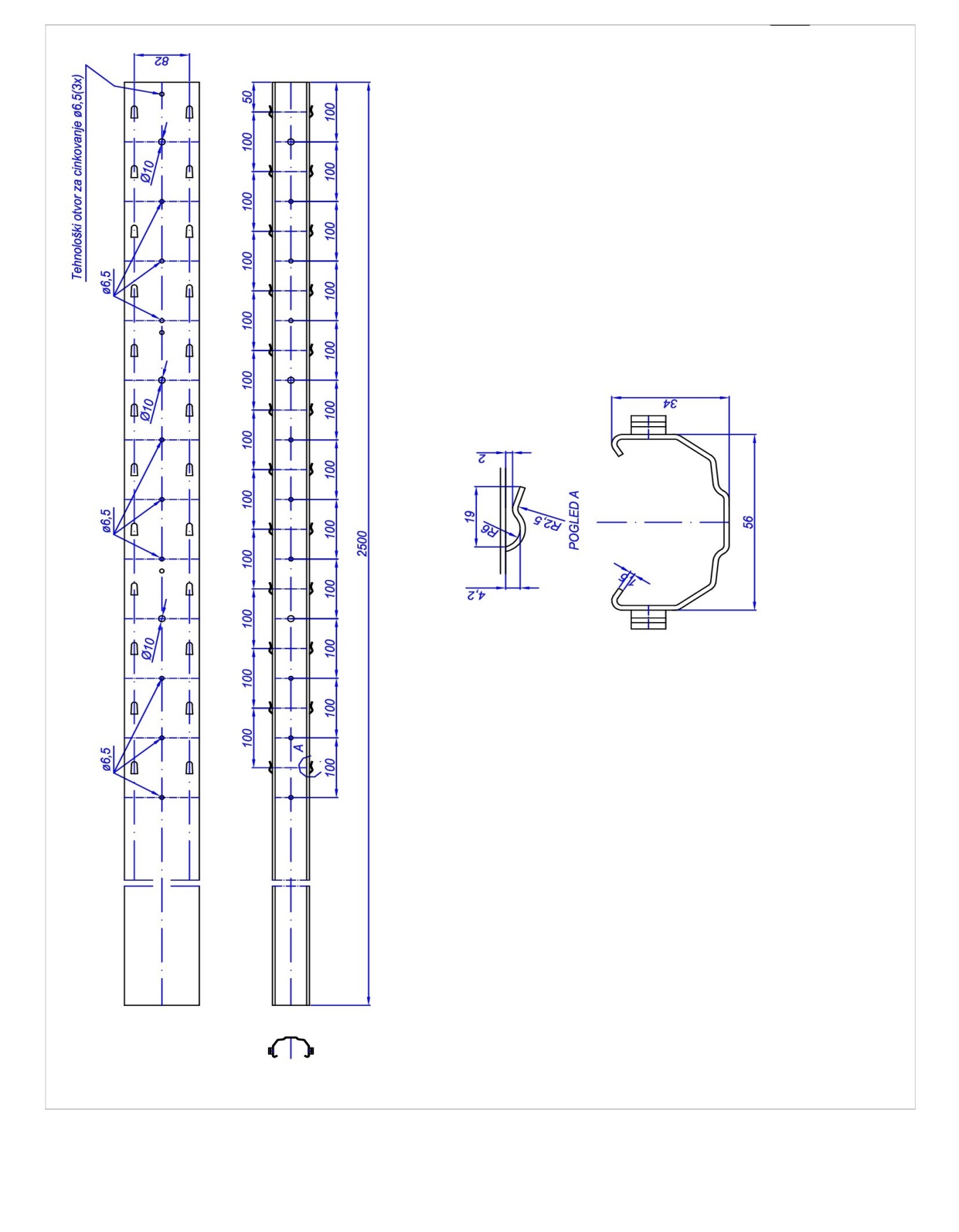 TECHNICAL CHARACTERISTICS OR SPECIFICATIONS OF THE SUBJECT OF THE  PROCUREMENT, I.E. BILL OF QUANTITIESLot 2- Galvanized steel wirex Warranty time limit: min 15 years from the delivery date x Manner of conducting quality control -By providing the attest on the results of galvanization for each delivery or lot of the production of wire with zinc coating 50-70 gr zinc per mm2. (testing report)x Time limit : max 15 days from the day of the written order of goods Procurer retains the right not to take over all quantities, specified by the technical characteristics of the concerned tender documentation, in case there is no need for it.  A qualitative receipt of the goods shall be made on the delivery day, during the validity of the Contract, for each delivery of goods, implying the control of parameters, given in the technical characteristics/specification and accepted bid by the Supplier.BIDBy the Request for Collection of the Bids No._________ dated from__________yearfor procurement_______________________________________________________________(description of the subject of the procurement)                                                                              FOR□  subject of the procurement by lots_____________________1Or National Identification No.by the country which is the seat of the Bidder Conditions of the Bid :Authorised entity of the Bidder                                                                    ___________________________________(name, surname and function)                                                                  _____________________________________                                                                              (signature by own hand)                                   PLACE OF SEAL Conditions of the Bid :Authorised entity of the Bidder                                                                    ___________________________________(name, surname and function)                                                                  _____________________________________                                                                              (signature by own hand)                                   PLACE OF SEAL Conditions of the Bid :Authorised entity of the Bidder                                                                    ___________________________________(name, surname and function)                                                                  _____________________________________                                                                              (signature by own hand)                                   PLACE OF SEAL To submit:    - proof of the registration, issued by the body, competent for the registration of the business companies with the data on the authorized persons of the Bidder;  -  proof of the competent body, issued by the Criminal records that must not be older than six months until the day of the public opening of the bids, that a bidder, namely, its legal representative has not been convicted by final judgement for any of the criminal acts of the organized crime with the elements of corruption, money laundry and fraud; It is not required.To be delivered for all 3 lots:  x the list of main deliveries, made in previous two years, with values, dates and receivers, with enclosing the confirmations of the effected deliveries, issued by Purchaser or in case that the confirmations cannot be provided for the reasons, not caused by bidder, only the statement of the bidder on the effected deliveries with the statement of the reasons for which they cannot submit the confirmations, x  measures for providing the quality  management system:- ISO 9001 standardTo be delivered for lot 1:Preparation of the bidA bidder makes and submits the bid in compliance with this request for taking part in the procurement procedure.Manner of submission of the bid A bid is delivered in the appropriate, closed envelope (an envelope, box and similar). It is on one part of the envelope that the title and main office of the Procurer, number of the Request for Collection of the Bids and the text with the inscription: ‘Do not open before the public opening of the bids’ should be written, and on the other part of the envelope, the title, main office and the address of the Bidder should be written.The bid shall be considered valid only if: -All specified products, asked by the Request for Collection of the Bids are offered.Manner of stating the offered priceA bidder submits the bid with the price (-s), expressed in EUR, without VAT, such as: unit price, quantity and total financial amount for the offered goods.All costs and discounts, concerning the total offered price are included in the offered price. Offered price (-s) is (are)expressed for the complete subject of procurement and if the subject of the procurement is classified by the lots, the financial part of the bid should be delivered for each lot, separately,for which the bid has been submitted. Due time of the bid A bid is considered submitted in due time if it is delivered to the Procurer prior to the expiry of the time limit, provided for submitting the bids, stipulated by this Request.Recommendation to the bidders A bid should be prepared as a single compound and each filled page of the bid should be numbered, signed and sealed. I Data on the ProcurerProcurer:13.Jul- Plantaže a.d.Contact person: Committee, presided by Milena Đurović Address: Put Radomira Ivanovića br.2Postal No. 81000Main office: PodgoricaFiscal Ident.No.(Comp.Reg.No.).02016281Tel: 0038220658 051Fax: 00382 20 658 051E-mail: milena.bakocevic@gmail.comII Subject of the procurement Procurement of the galvanized steel wire ,galvanized steel posts and reinforcing bar for establishing of new plantations.III  Manner of the determination of the subject and assessed value of the procurement IV           Conditions for taking part in the procurement procedureBidder is obliged to enclose, on the memorandum of the producer, for Lot 1 only, against the bid, the technical sheet of the post that he offers, corresponding to the drawing, found in the part ‘technical characteristics or specifications of the subject of the public procurement, ie bill of quantities’. The technical sheet of the post must be signed and sealed by bidder. ISO  9001 standardV Validity period of the bid VI Time limit and place of execution of the ContractVII  Language of the bidVIII Criteria for the selection of the most favourable bid:IX Time limit and place of submitting the bids and  opening of the bids X  Time limit for bringing a decision on the selection of the most favourable bid XI Other data and conditions which are important for the implementation of the procurement procedure Ord.No.Description of the subject of the procurement, ie a part of the subject of procurement Important characteristics of the subject of the procurement concerning quality, performances and/or measures Unit of measureQuantity 1Galvanized  steel postsThe height of the post should be 2500 mmThe thickness of the post should be 1,5 mmThe first perforation of the post should be at the height of 1300 mmHooks of the post, used for the tucking of the wire should be exteriorThe first exterior hooks must be at  1 meter height The post must be in accordance with the drawing which is in the continuation of the documentGalvanization in accordance with EN  ISO 1461 standard It is necessary to perform hot galvanization. pieces  30.000Ord.No.Description of the subject of the procurement, ie a part of the subject of procurement Important characteristics of the subject of the procurement concerning quality, performances and/or measures Unit of measureQuantity      1  Galvanized steel wire Galvanized wire, diameter 2,5 mm Tensile strength 400-500 N per mm2Elongation 10% at stretch Zinc coating 50-70 gr of zinc per m2      kg 35.000      2  Galvanized steel wireGalvanized wire, diameter 2,8 mm Tensile strength 400-500 N per mm2Elongation 10% at stretch Zinc coating 50-70 gr of zinc per m2      kg33.000                           TECHNICAL CHARACTERISTICS OR SPECIFICATIONS OF THE SUBJECT OF THE  PROCUREMENT, I.E. BILL OF QUANTITIES         Lot 3- Reinforcing  bar             x Warranty time limit: min 15 years from the delivery date              x Manner of conducting quality control              -By providing the attest for the delivered bars             x Time limit : max 15 days from the day of the written order of goods             x Supplier should deliver the reinforcing bars in the bundles of 1.000 or 2.000 pcs.             Procurer retains the right not to take over all quantities, specified by the technical characteristics of the             concerned  tender documentation, in case there is no need for it.              A qualitative receipt of the goods shall be made on the delivery day, during the validity of the Contract,              for each delivery of goods, implying the control of parameters, given in the technical characteristics/             specification  and accepted bid by the Supplier. FORM OF THE BID WITH THE FORMS, PREPARED BY THE BIDDER                                               COVER PAGE OF THE BID                               (title of the Bidder)                   ____________________________                                                                                                   Submits to                                                                                                  (title of Procurer)                                                                                       _____________________                                          DATA ON THE BID AND BIDDER Title and main office of the Bidder Fiscal Identification Number VAT Account No and title of the Bidder’s bank Address Telephone Fax E-mailEntity/-ies authorized for signing the financial part of the bid and documents in the bid           (Name, surname and function)Entity/-ies authorized for signing the financial part of the bid and documents in the bid (signature)Name and surname of the entity in charge for information FINANCIAL  PART OF THE BID FOR LOT 1Ord.No.description of the subject  essential characteristics of the offered subject of procurement measure unitquantity quantity unit price without VAT total amount without VAT 123.....Total price without VAT   Total price without VAT   Total price without VAT   Total price without VAT   Total price without VAT   Time limit for the Contract execution Place for the Contract execution Manner and dynamics of  delivery/executionGuarantee time limit Guarantee of quality Manner of implementation of  control quality Time limit for payment Method of payment  Validity period  of the  bid FINANCIAL  PART OF THE BID FOR LOT 2Ord.No.description of the subject  essential characteristics of the offered subject of procurement measure unitquantity quantity unit price without VAT total amount without VAT 123.....Total price without VAT   Total price without VAT   Total price without VAT   Total price without VAT   Total price without VAT   Time limit for the Contract execution Place for the Contract execution Manner and dynamics of  delivery/executionGuarantee time limit Guarantee of quality Manner of implementation of  control quality Time limit for payment Method of payment  Validity period  of the  bid FINANCIAL  PART OF THE BID FOR LOT 3Ord.No.description of the subject  essential characteristics of the offered subject of procurement measure unitquantity quantity unit price without VAT total amount without VAT 123.....Total price without VAT   Total price without VAT   Total price without VAT   Total price without VAT   Total price without VAT   Time limit for the Contract execution Place for the Contract execution Manner and dynamics of  delivery/executionGuarantee time limit Guarantee of quality Manner of implementation of  control quality Time limit for payment Method of payment  Validity period  of the  bid PROOFS OF THE FULFILLMENT OF MANDATORY CONDITIONS FOR PARTICIPATION INTHE PROCEDURE OF PUBLIC COMPETITION PROOFS  ON THE FULFILLMENT OF THE CONDITIONS OF THE ECONOMIC-FINANCIAL CAPABILITY PROOFS ON THE FULFILLMENT OF CONDITIONS OF THE EXPERT-TECHNICAL AND PERSONNEL  CAPABILITYBidder is obliged to enclose, on the memorandum of the producer, for Lot 1, against the bid the technical sheet of the post that he offers, corresponding to the drawing, found in the part ‘technical characteristics or specifications of the subject of the public procurement’.The technical sheet of the post must be signed and sealed by bidder. INSTRUCTIONS TO THE BIDDERS FOR MAKING AND SUBMITTING THE BIDS 